MILÍ ŽÁCI, ČTENÁŘI A KNIHOMOLOVÉ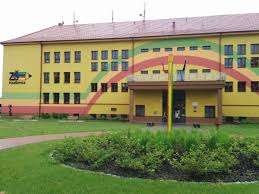 Opět máme první týden měsíce října a s ním iTÝDEN KNIHOVEN.Letošní ročník je věnován udržitelnosti života na naší planetě.A protože máme týden knihoven, bude zadání ve formě textu, k němuž budou otázky, na které budete odpovídat. Zadání bude vždy na internetu, každý den se otázka změní.Zapisujte si vaše odpovědi a v pátek 8. října pošlete všechny odpovědi na adresu: znalecknihzspolesovice@seznam.czZačínáme 4. října.A protože je to soutěž, budou vyhlášeni i vítězové, kteří dostanou zajímavé ceny.